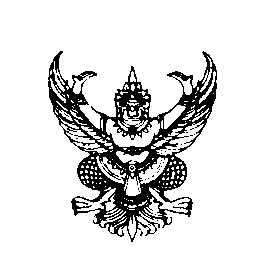 ประกาศสำนักงานเขต…...........................................…..เรื่อง มาตรการสงกรานต์ กทม. ปลอดภัย ปลอดเครื่องดื่มแอลกอฮอล์ ปี พ.ศ. 2567....................................................................	   	ด้วยกรุงเทพมหานครมีนโยบาย สงกรานต์ กทม. ปลอดภัย ปลอดเครื่องดื่มแอลกอฮอล์ ภายใต้แนวคิดการรณรงค์ “ขับไม่ดื่ม ดื่มไม่ขับ” โดยให้ทุกสำนักงานเขตและหน่วยงานที่เกี่ยวข้อง เข้มงวด กำกับ ดูแลสงกรานต์ในพื้นที่กรุงเทพมหานครให้มีความปลอดภัย โดยปลอดจากเครื่องดื่มแอลกอฮอล์ ดังนั้น สำนักงานเขต..................................จึงประกาศขอความร่วมมือ และประชาสัมพันธ์ให้ทราบ พร้อมทั้งบูรณาการร่วมกับหน่วยงานต่าง ๆ เช่น สถานีตำรวจนครบาลในพื้นที่ สรรพสามิตในพื้นที่ และสถาบันป้องกันควบคุมโรคเขตเมือง เป็นต้น เพื่อดำเนินการตามพระราชบัญญัติควบคุมเครื่องดื่มแอลกอฮอล์ พ.ศ. ๒๕๕๑ และกฎหมายอื่นที่เกี่ยวข้อง ดังนี้	๑. ขอความร่วมมือ                        - ประชาชน นักท่องเที่ยว ผู้ประกอบการและร้านค้า ร่วมกิจกรรมสงกรานต์ตามประเพณีไทย ปลอดภัย ปลอดเครื่องดื่มแอลกอฮอล์ เพื่อดำรงไว้ซึ่งวัฒนธรรมและประเพณีที่ดีงามของไทย 	    - สื่อมวลชน ประชาสัมพันธ์กิจกรรมสงกรานต์ตามประเพณีไทย ปลอดภัย ปลอดเครื่องดื่มแอลกอฮอล์ 	2. ห้าม ขายเครื่องดื่มแอลกอฮอล์ในสถานที่ ดังนี้ (กฎหมายอ้างอิงแนบท้าย ข้อ 2)   	           - วัดหรือสถานที่สำหรับปฏิบัติพิธีกรรมทางศาสนา                             - สถานบริการสาธารณสุขของรัฐ สถานพยาบาล ร้านขายยา หอพัก สถานศึกษา       
                               สถานีบริการน้ำมันเชื้อเพลิง หรือร้านค้าในสถานีบริการน้ำมันเชื้อเพลิง 		- สวนสาธารณะของทางราชการ รัฐวิสาหกิจ หน่วยงานอื่นของรัฐที่จัดไว้เพื่อการพักผ่อน                                ของประชาชนโดยทั่วไป 		- บริเวณสถานีรถไฟหรือในขบวนรถที่อยู่บนทางรถไฟ 		- บริเวณท่าเรือโดยสารสาธารณะ หรือบนเรือโดยสารสาธารณะประจำทาง/สถานีขนส่ง/และบนทางตามกฎหมายว่าด้วยการจราจรทางบก ประกอบด้วย ทางเดินรถ ชองเดินรถ ชองเดินรถประจําทาง ไหลทาง ทางเท้า ทางขาม ทางรวม ทางแยก ทางลาด ทางโคง สะพาน และลานที่ประชาชนใชในการจราจร และทางสวนบุคคลที่เจาของยินยอมใหประชาชนในการจราจร 		- สถานที่ราชการ รัฐวิสาหกิจ และหน่วยงานอื่นของรัฐ พื้นที่ที่อยู่ในกำกับดูแลและใช้ประโยชน์ของราชการ รัฐวิสาหกิจ หรือหน่วยงานอื่นของรัฐ ยกเว้นที่จัดไว้เป็นร้านค้าหรือสโมสรในพื้นที่ประกอบกิจการโรงงาน 	3. ห้าม ขายเครื่องดื่มแอลกอฮอล์ในเวลาอื่น ขายได้เฉพาะเวลา 11.00 - 14.00 น.         และเวลา 17.00 - 24.00 น. ยกเว้น สถานบริการสามารถขายเครื่องดื่มแอลกอฮอล์ได้ตามกำหนดเวลา  เปิด-ปิดของสถานบริการ ว่าด้วยตามกฎหมายสถานบริการ (กฎหมายอ้างอิงแนบท้าย ข้อ 3)	4. ห้าม ขายเครื่องดื่มแอลกอฮอล์แก่บุคคลที่มีอายุต่ำกว่า 20 ปีบริบูรณ์ และบุคคลที่มีอาการ มึนเมาจนครองสติไม่ได้ (กฎหมายอ้างอิงแนบท้าย ข้อ 4)	5. ห้าม ขายเครื่องดื่มแอลกอฮอล์โดยวิธีการ ดังนี้ (กฎหมายอ้างอิงแนบท้าย ข้อ 5)		- ใช้เครื่องขายอัตโนมัติ ช่องทางอิเล็กทรอนิกส์ การเร่ขาย การลดราคาเพื่อประโยชน์ในการส่งเสริมการขาย ให้หรือเสนอให้สิทธิในการเข้าชมการแข่งขัน การแสดง การให้บริการ การชิงโชค      การชิงรางวัล หรือสิทธิประโยชน์อื่นใดเป็นการตอบแทนแก่ผู้ซื้อเครื่องดื่มแอลกอฮอล์ หรือแก่ผู้นำหีบห่อหรือสลากหรือสิ่งอื่นใดเกี่ยวกับเครื่องดื่มแอลกอฮอล์ หรือแลกซื้อ การแจก แถม ให้หรือแลกเปลี่ยนกับเครื่องดื่มแอลกอฮอล์ หรือกับสินค้าอื่น หรือการให้บริการอย่างอื่นแล้วแต่กรณี หรือแจกจ่ายเครื่องดื่มแอลกอฮอล์ในลักษณะเป็นตัวอย่างของเครื่องดื่มแอลกอฮอล์ หรือเป็นการจูงใจสาธารณชนให้บริโภคเครื่องดื่มแอลกอฮอล์ รวมถึงการกำหนดเงื่อนไขการขายในลักษณะที่เป็นการบังคับซื้อเครื่องดื่มแอลกอฮอล์โดยทางตรงหรือทางอ้อม และห้ามขายเครื่องดื่มแอลกอฮอล์โดยวิธีการหรือในลักษณะการขายทางอิเล็กทรอนิกส์                	6. ห้าม บริโภคเครื่องดื่มแอลกอฮอล์ในบริเวณ ดังต่อไปนี้ (กฎหมายอ้างอิงแนบท้าย ข้อ 6) 		- สถานีขนส่ง 	 	- บนทางในขณะขับขี่ หรือในขณะโดยสารอยู่ในรถ ในขณะอยู่บนรถ หรือท้ายกระบะ		- วัด หรือสถานที่สำหรับปฏิบัติพิธีกรรมทางศาสนา 		- สถานบริการสาธารณสุขของรัฐ สถานพยาบาล ร้านขายยา 		- สถานีบริการน้ำมันเชื้อเพลิง หรือร้านค้าในสถานีบริการน้ำมันเชื้อเพลิง 			- สวนสาธารณะของทางราชการ รัฐวิสาหกิจ หน่วยงานอื่นของรัฐ ที่จัดไว้เพื่อการพักผ่อน                                       ของประชาชนโดยทั่วไป 		- บริเวณสถานีรถไฟ หรือในขบวนรถที่อยู่บนทางรถไฟ 		- บริเวณท่าเรือโดยสารสาธารณะ หรือบนเรือโดยสารสาธารณะประจำทาง  			- สถานศึกษา 		- สถานที่ราชการ รัฐวิสาหกิจ หรือหน่วยงานอื่นของรัฐ รวมถึงพื้นที่ที่อยู่ในกำกับดูแล                               และใช้ประโยชน์ของราชการ 	7. ห้าม โฆษณาเครื่องดื่มแอลกอฮอล์ หรือแสดงชื่อ หรือเครื่องหมายของเครื่องดื่มแอลกอฮอล์      อันเป็นการอวดอ้างสรรพคุณ หรือชักจูงให้ผู้อื่นดื่มโดยตรงหรือโดยอ้อม รวมถึงการจัดกิจกรรมสื่อสารการตลาด    เช่น ลานเบียร์ และคอนเสิร์ต เป็นต้น (กฎหมายอ้างอิงแนบท้าย ข้อ 7)	8. ห้าม ขับขี่รถในขณะเมาสุรา (กฎหมายอ้างอิงแนบท้าย ข้อ 8)	9. ห้าม เสพสุรา หรือของมึนเมาอย่างอื่นจนเป็นเหตุให้ตนเมาประพฤติวุ่นวาย หรือครองสติไม่ได้ขณะอยู่ในถนนสาธารณะ หรือสาธารณสถาน (กฎหมายอ้างอิงแนบท้าย ข้อ 9)	10. ห้าม โป๊เปลือยในที่สาธารณะ เนื่องจากเป็นการกระทำอันควรขายหน้าต่อธารกำนัล(กฎหมายอ้างอิงแนบท้าย ข้อ 10)	11. ห้าม บรรทุกโดยสารท้ายรถกระบะเกินจำนวนตามที่ผู้บัญชาการตำรวจแห่งชาติกำหนด และการโดยสารนั้นต้องไม่มีการยืนหรือนั่งในลักษณะที่เป็นการเสี่ยงภัย เพื่อเล่นน้ำสงกรานต์ในลักษณะที่ก่อให้เกิดอันตรายข้อ (กฎหมายอ้างอิงแนบท้าย ข้อ 11) 	12. ห้าม เปิดเครื่องเสียงดังรบกวน จนก่อให้เกิดเหตุเดือดร้อนรำคาญ (กฎหมายอ้างอิงแนบท้าย ข้อ 12)	13. งด เล่นแป้ง เพื่อเป็นการป้องกันการกระทำอนาจาร (กฎหมายอ้างอิงแนบท้าย ข้อ 13)	14. งด เล่นปืนฉีดน้ำแรงดันสูง  เพื่อเป็นการป้องกันอันตราย การบาดเจ็บและอุบัติเหตุในการเล่นน้ำสงกรานต์ (กฎหมายอ้างอิงแนบท้าย ข้อ 14)	ทั้งนี้ เพื่อเป็นการสืบสานประเพณีไทย สร้างความปลอดภัยแก่ประชาชน และนักท่องเที่ยว   สำนักงานเขต..........................................จึงขอความร่วมมือให้ปฏิบัติตามคำแนะนำของเจ้าหน้าที่ที่ดูแล
ความปลอดภัย 	จึงประกาศมาเพื่อทราบ 						ประกาศ ณ วันที่............................................   กฎหมายอ้างอิง ประกาศสำนักงานเขต......................เรื่อง มาตรการสงกรานต์ กทม. ปลอดภัย ปลอดเครื่องดื่มแอลกอฮอล์ ปี พ.ศ. 2567---------------------------------------	 ข้อ (2) พระราชบัญญัติควบคุมเครื่องดื่มแอลกอฮอล์ พ.ศ. 2551 มาตรา 27 ผู้ฝ่าฝืนมีโทษจำคุก   ไม่เกิน 6 เดือน หรือปรับไม่เกิน 10,000 บาท หรือทั้งจำทั้งปรับข้อ (3) ประกาศสำนักนายกรัฐมนตรี เรื่อง กำหนดเวลาห้ามขายเครื่องดื่มแอลกอฮอล์ พ.ศ.2558   ลงวันที่ 6 มกราคม 2558 ผู้ฝ่าฝืนมีโทษจำคุกไม่เกิน 6 เดือน หรือปรับไม่เกิน 10,000 บาท หรือทั้งจำทั้งปรับข้อ (4) พระราชบัญญัติควบคุมเครื่องดื่มแอลกอฮอล์ พ.ศ. 2551 มาตรา 29 ผู้ฝ่าฝืนมีโทษจำคุก   ไม่เกิน 1 ปี หรือปรับไม่เกิน 20,000 บาท หรือทั้งจำทั้งปรับข้อ (5) พระราชบัญญัติควบคุมเครื่องดื่มแอลกอฮอล์ พ.ศ. 2551 มาตรา 30 (1) ขายเครื่องดื่มแอลกอฮอล์ โดยใช้เครื่องขายอัตโนมัติ ผู้ฝ่าฝืนมีโทษจำคุกไม่เกิน 1 ปี  หรือปรับไม่เกิน 20,000 บาท หรือทั้งจำทั้งปรับ มาตรา 30 (2) - (6) ผู้ฝ่าฝืนมีโทษจำคุกไม่เกิน 6 เดือน หรือปรับไม่เกิน 10,000 บาท หรือทั้งจำทั้งปรับข้อ (6) พระราชบัญญัติควบคุมเครื่องดื่มแอลกอฮอล์ พ.ศ. 2551 มาตรา 31 (1) - (7) ผู้ฝ่าฝืน       มีโทษจำคุกไม่เกิน 6 เดือน หรือปรับไม่เกิน 10,000 บาท หรือทั้งจำทั้งปรับ ข้อ (7) พระราชบัญญัติควบคุมเครื่องดื่มแอลกอฮอล์ พ.ศ. 2551 มาตรา 32 ผู้ฝ่าฝืนมีโทษจำคุก  ไม่เกิน 1 ปี หรือปรับไม่เกิน 500,000 บาท หรือทั้งจำทั้งปรับ ผู้ฝ่าฝืนยังมีโทษปรับอีกวันละ 50,000 บาท ตลอดเวลาที่ยังฝ่าฝืนหรือจนกว่าจะปฏิบัติได้ถูกต้อง	เว้นแต่เป็นการกระทำตามาตรา 32 วรรคสอง การโฆษณาหรือประชาสัมพันธ์ใด ๆ                  โดยผู้ผลิตเครื่องดื่มแอลกอฮอล์ทุกประเภทให้กระทำได้โดยเฉพาะการให้ข้อมูลข่าวสาร และความรู้เชิงสร้างสรรค์สังคม โดยไม่มีการปรากฏภาพของสินค้าหรือบรรจุภัณฑ์ของเครื่องดื่มแอลกอฮอล์นั้น เว้นแต่เป็นการปรากฎของภาพสัญลักษณ์ของเครื่องดื่มแอลกอฮอล์ หรือสัญลักษณ์ของบริษัทผู้ผลิตเครื่องดื่มแอลกอฮอล์นั้นเท่านั้น ทั้งนี้ตามที่กำหนดในกฎกระทรวงข้อ (8) พระราชบัญญัติจราจรทางบก พ.ศ. ๒๕๒๒ มาตรา 43 (2) แก้ไขเพิ่มเติม (ฉบับที่ 13) พ.ศ. 2565 ผู้ฝ่าฝืนต้องระวางโทษจำคุกไม่เกิน 1 ปี หรือปรับตั้งแต่ 5,000 บาทถึง 20,000 บาท หรือทั้งจำทั้งปรับ และให้ศาลสั่งพักใช้ใบอนุญาตขับขี่ ของผู้นั้นมีกำหนดไม่น้อยกว่า 6 เดือน หรือเพิกถอนใบอนุญาตขับขี่ ถ้าการกระทำความผิดตามวรรคหนึ่งเป็นเหตุให้ผู้อื่นได้รับอันตรายแก่กายหรือจิตใจ ผู้กระทำต้องระวางโทษจำคุกตั้งแต่ 1 ปีถึง 5 ปี และปรับตั้งแต่ 20,000 บาทถึง 100,000 บาท และให้ศาลสั่งพักใช้ใบอนุญาตขับขี่ของผู้นั้น มีกำหนดไม่น้อยกว่า 1 ปี หรือเพิกถอนใบอนุญาตขับขี่ ถ้าการกระทำความผิดตามวรรคหนึ่งเป็นเหตุให้ผู้อื่นได้รับอันตรายสาหัส ผู้กระทำต้องระวางโทษจำคุกตั้งแต่ 2 ปี ถึง 6 ปี และปรับตั้งแต่ 40,000 บาทถึง 120,000 บาท และให้ศาลสั่งพักใช้ใบอนุญาตขับขี่ของผู้นั้นมีกำหนด ไม่น้อยกว่า 2 ปี หรือเพิกถอนใบอนุญาตขับขี่ ถ้าการกระทำความผิดตามวรรคหนึ่งเป็นเหตุให้ผู้อื่นถึงแก่ความตาย ผู้กระทำต้องระวางโทษจำคุกตั้งแต่ 3 ปีถึง 10 ปี และปรับตั้งแต่ 60,000 บาทถึง 200,000 บาท และให้ศาลสั่งเพิกถอนใบอนุญาตขับขี่ข้อ (9) ประมวลกฎหมายอาญา มาตรา 378 ผู้ฝ่าฝืนมีโทษปรับไม่เกิน 500 บาทข้อ (10) ประมวลกฎหมายอาญา มาตรา ๓๘๘ อัตราโทษแก้ไขเพิ่มเติมโดยมาตรา 6 แห่งพระราชบัญญัติแก้ไขเพิ่มเติมประมวลกฎหมายอาญา (ฉบับที่ 22) พ.ศ. 2558 ผู้ใดกระทำการอันควรขายหน้าต่อหน้าธารกำนัล โดยเปลือย หรือเปิดเผยร่างกาย หรือกระทำการลามกอย่างอื่น ต้องระวังโทษปรับไม่เกินห้าพันบาทข้อ (11) พ.ร.บ.จราจรทางบก พ.ศ. 2522 แก้ไขเพิ่มเติม (ฉบับที่ 13) พ.ศ. 2565 มาตรา 20       ผู้ใดฝ่าฝืนมีโทษปรับไม่เกิน 2,000 บาท ข้อ (12) พระราชบัญญัติการสาธารณสุข พ.ศ. 2535  มาตรา 25 (4) การกระทำใดๆ อันเป็นเหตุให้เกิด กลิ่น แสง รังสี เสียง ความร้อน สิ่งมีพิษ ความสั่นสะเทือน ฝุ่น ละออง เขม่า เถ้า หรือกรณีอื่นใด จนเป็นเหตุให้เสื่อมหรืออาจเป็นอันตรายต่อสุขภาพ  ผู้ใดไม่ปฏิบัติตามคำสั่งของเจ้าพนักงานท้องถิ่นตามมาตรา 27 และมาตรา 28 โดยไม่มีเหตุ หรือข้อแก้ตัวอันสมควร หรือขัดขวางการปฏิบัติหน้าที่ของเจ้าพนักงานท้องถิ่น ต้องระวางโทษจำคุกไม่เกิน 3 เดือนหรือปรับไม่เกิน 25,000 บาท หรือทั้งจำทั้งปรับ 	ข้อ (13) ประมวลกฎหมายอาญา มาตรา 278 ผู้ใดกระทำอนาจารแก่บุคคลอายุกว่าสิบห้าปีโดย 
ขู่เข็ญด้วยประการใด ๆ โดยใช้กำลังประทุษร้าย โดยบุคคลนั้นอยู่ในภาวะที่ไม่สามารถขัดขืนได้ หรือโดยทำให้บุคคลนั้นเข้าใจผิดว่า ตนเป็นบุคคลอื่น ต้องระวางโทษจำคุกไม่เกินสิบปี หรือปรับไม่เกิน สองหมื่นบาท หรือ ทั้งจำทั้งปรับ และตามมาตรา 279 ผู้ใดกระทำอนาจารแก่เด็กอายุยังไม่เกินสิบห้าปี โดยเด็กนั้นจะยินยอมหรือไม่ก็ตาม ต้องระวางโทษจำคุกไม่เกินสิบปี หรือปรับไม่เกินสองแสนบาท หรือทั้งจำทั้งปรับ	ข้อ (14) ตามคำสั่งคณะกรรมการคุ้มครองผู้บริโภค ที่1/2546 เรื่อง ห้ามขายสินค้าเครื่องเล่นฉีดน้ำที่มีลักษณะเป็นกระบอกสูบและใช้แรงอัดกระแทกน้ำในกระบอกสูบโดยตรง โดยมีโทษจำคุกไม่เกิน 6 เดือน หรือปรับไม่เกิน 50,000 บาท หรือทั้งจำทั้งปรับ ส่วนผู้ผลิตเพื่อขาย หรือเป็นผู้สั่ง หรือนำเข้ามาในราชอาณาจักรเพื่อจำหน่าย จะมีโทษจำคุกไม่เกิน 5 ปี หรือปรับไม่เกิน 500,000 บาท หรือทั้งจำทั้งปรับเช่นกัน